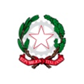 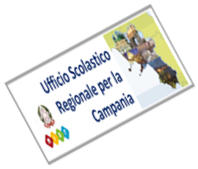 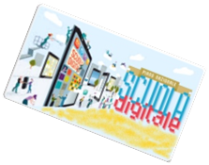 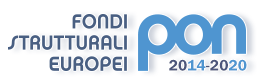 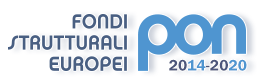 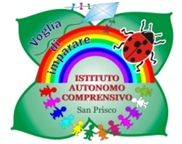 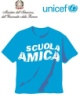 ISTITUTO AUTONOMO COMPRENSIVO SAN PRISCOViale Trieste, 1 –81054 San Prisco (CE)Tel.: 0823/799153 C.F 94018990617 – C.M. CEIC8AG00C  - Ambito Territoriale N.° 10e-mail ceic8ag00c@istruzione.it  -  ceic8ag00c@pec.struzione.it  www.iacsanprisco.edu.itProt. 3269/VII-1				                                      San Prisco, 24/05/2021Al DSGAAss. amm.vip.c. coll. DSATTI – SEDEOggetto: Commissione per la valutazione delle domande III fascia ATA valide per il triennio 2021/2024.IL DIRIGENTE SCOLASTICOVISTO		Il D.M. n. 50 del 3 marzo 2021;DISPONELa commissione per la valutazione delle domande di inclusione nelle graduatorie d’Istituto per il triennio 2021/2022 – 2022/2023 – 2023/2024 personale ATA è così composta:Dirigente Scolastico dott.ssa Angela Cuccaro in qualità di presidente;DSGA dott.ssa Michela CianciolaA.A. Fantarella AnnaA.A. Fusaro GiovannaA.A. Ragozzino Antonella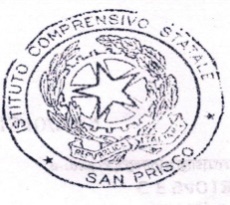 